 CORPORACION DE ACUEDUCTOS Y ALCANTARILLADOS DE PUERTO PLATA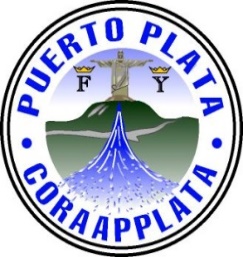 (CORAAPPLATA)Al                 : Ing. Onésimo Reyes                      Director GeneralDe la            : Unidad de Revisión y Análisis OperacionalAsunto        : Remisión de Informe 10/17.Fecha          :  02 de noviembre 2017.Con saludos le remito el informe de las actividades de la Unidad de Revisión y Análisis Operacional en el mes de octubre 2017.Para los fines correspondientes,Atentamente,Francisca Peralta, MA.Encda. Unidad Revisión y Análisis Operacional.Introducción al informe mes de octubre 2017 de la unidad de Revisión y Análisis Operacional CORAAPPLATALa unidad de Revisión y Análisis OperacionalComprende un equipo de Profesionales y Técnicos, comprometido con la Institución, para dar asesorías a la Dirección y Administración de CORAAPPLATA, amparados bajo el Ministerio de Administración Publica, con el objetivo de lograr el uso ético, eficiente, eficaz de los recursos, asegurando el debido cuidado del ambiente, el control de riesgos y el cumplimiento de las Normas, Leyes y reglamentos vigente que rigen esta Corporación.Revisión y Análisis OperacionalRepresenta en una organización el principal apoyo al Dirección, para una adecuada administración y monitoreo continuo de los riesgos que puedan impedir el cumplimiento de los objetivos de CORAAPPLATA, mediante la ejecución de un plan de fiscalización  el cual incluye la revisión de las áreas y procesos trabajo.Objetivo General Velar por el fiel cumplimiento de las políticas, normas, y procedimientos institucionales establecidos, controlando las operaciones realizadas y procurando que los registros contables reflejen de manera razonables la situación financiera real a los fines de que sirvan a la Dirección General para la toma de decisiones.  Misión contribuir en forma independiente, objetiva y en calidad asesora, a que se alcancen los objetivos institucionales, mediante la práctica de un enfoque sistemático y profesional para evaluar y mejorar la efectividad de la administración del riesgo, del control y de los procesos de dirección de CORAAPPLATA, y así proporcionar a la ciudadanía una garantía razonable de que la actuación de la administración se ejecuta conforme al marco legal y técnico y a las prácticas sanas".Visión   Ser un departamento  con altos estándares de calidad en la ejecución de nuestras labores, con el propósito de promover el máximo aprovechamiento de los recursos disponibles de CORAAPPLATA, fomentando la mejora continua en la gestión Institucional.Metas asistir a la Dirección y Administración en el logro de operaciones eficientes confiables y transparentes en línea con las crecientes expectativas públicas de un efectivo trabajo de fiscalización operacional y financiero.Valores-Integridad-Honestidad-Lealtad-Responsabilidad-Fidelidad-TransparenteESTADISTICO DEL DEPARTAMENTO DE REVISION Y ANALISIS OPERACIONAL     Trabajo mes octubre 2017Francisca Peralta, MA.Encda. Unidad Revisión y Análisis OperacionalNota: Se materializó el 99.93% de las actividades programadas y las que nos notificaron en el mes de octubre, una de las actividades no se pudo fiscalizar por falta de transporte para trasladarnos al lugar.DETALLES DE FISCALIZACIONES:FISCALIZACION DEL PERSONALSe han realizados 43 fiscalizaciones en  las Estaciones de Bombeos Aguas Residuales y Potable y los Tanques.Estaciones de bombeos:  -Estación de bombeo Malecón C/José del Carmen Ariza, -Estación bombeo La Cañita, C/30 de Marzo-Estación bombeo Padre Granero-Estación bombeo La viara-Estación bombeo Gregorio Luperón-Estación bombeo Manolo Tavárez Justo-Tanque de Cofresi-Tanque del Sector Zona Media-Tanque frente a la Fortaleza-Tanque Cerro Mar-Estación de Bombeo los RielesEn estas estaciones encontramos: Estación de la Manolo Tavárez Justo cerrada en tres ocasiones sola y sin puerta, Malecón en varias ocasiones cerrada, las demás Estaciones con sus operadores y funcionando; Tanque de Cofresi, frente a la Fortaleza y Prolongación Antonio Imbert Barrera llenos pero sin operadores en el área, Tanque Zona Media con vigilancia y lleno, Tanque de la Unión sigue en reparación. (Francisca Peralta, Encargada Revisión y Análisis Op.)Recomendamos: contratar personal para cubrir licencias médica y días libres, amonestar al personal que no cumpla con sus obligaciones, así como evaluar a los Operadores que estén comprometidos con la Institución, para incentivar al que así lo amerite. FISCALIZACION DE ACTIVOS Se fiscalizaron los 6 Activos que se nos notificara por parte del Departamento de Operación y Mantenimiento en el taller de Coraapplata, 3 para ser trasladado de una Zona a otra y 3 fueron trasladados a INAPA en calidad de préstamo para reestablecer el servicio por los daños ocasionados por el huracán María (auditor Elbin Tavárez).Recomendamos: Dar seguimiento a estos equipos.FISCALIZACION DE AVERIAS OPERACIÓN Y MANTENIMIENTO 9  averías reportadas, más 2 que quedaron en proceso, de las cuales 6 se resolvieron, 3 en proceso y 2 sin resolver. (Francisca Peralta, Encargada Revisión y Análisis Op.)FISCALIZACION DE LAS RECAUDACIONES:Se fiscalizó 462 expedientes de las recaudaciones correspondiente al mes de octubre con un monto de RD$15,480,660.00, cabe resaltar que las recaudaciones para el mes de septiembre fueron de RD$13,686,886.00, para un aumento en las recaudaciones de RD$1,793,774.00.  (Auditores Juan Pedro Chávez, Yahaira Gómez y Cinthia López)CREDITOS Y DEBITOS A LOS MESES DE SEPTIEMBRE Y OCTUBRE 2017.Se reportó la cantidad de 438 créditos de octubre y 145 de septiembre más 17 débitos a usuarios correspondientes al mes de octubre, de los cuales se revisaron en su totalidad, para un total de 600 expedientes en el mes de octubre (Auditora Lissette Morales) FISCALIZACION DE CAJA CHICA DE LOS DEPARTAMENTOSSe materializaron los  20 Arqueos programados a las diferentes cajas chicas de los departamentos, Todos Sin Salvedades  (Auditor Arsenio Lantigua)FISCALIZACION AVERIAS BRIGADA ELECTRICASe fiscalizó 1 averías de la Brigada Eléctrica en Zona Media,  avería sin resolver. FISCALIZACION SOLICITUDES DE CHEQUESSe fiscalizo 118 solicitudes de cheques en el mes de octubre, la cual se procedió a revisar y enviar a la Administración. (Auditadas por Francisca Peralta, Encda. Depto. Y Arsenio Lantigua Auditor).  FISCALIZACION DE PRODUCTOS QUIMICOSSe realizó un  inventario de Productos Químicos y se recibió 8 cilindros de Cloro-gas de 2000 libras y 6 de 100 libras, (Auditados por Arsenio Lantigua).Recomendamos: No dejar agotar la existencia de estos Productos, ya que son imprescindible para la potabilización del agua. RECOMENDACIONES GENERALESRecomendamos dar seguimiento a los levantamientos y sugerencias hechas en cada caso, ya que le permite a la gerencia de CORAAPPLATA cumplir con sus objetivos y metas propuestas, así como nos los exige el Ministerio de Administración Publica y las leyes y reglamentos  vigente. NOTA: Evidencias archivadas en el Departamento de Revisión y Control OperacionalAlgunas evidencias de los trabajos reportados al departamento mes de septiembre:Inventario de Sulfato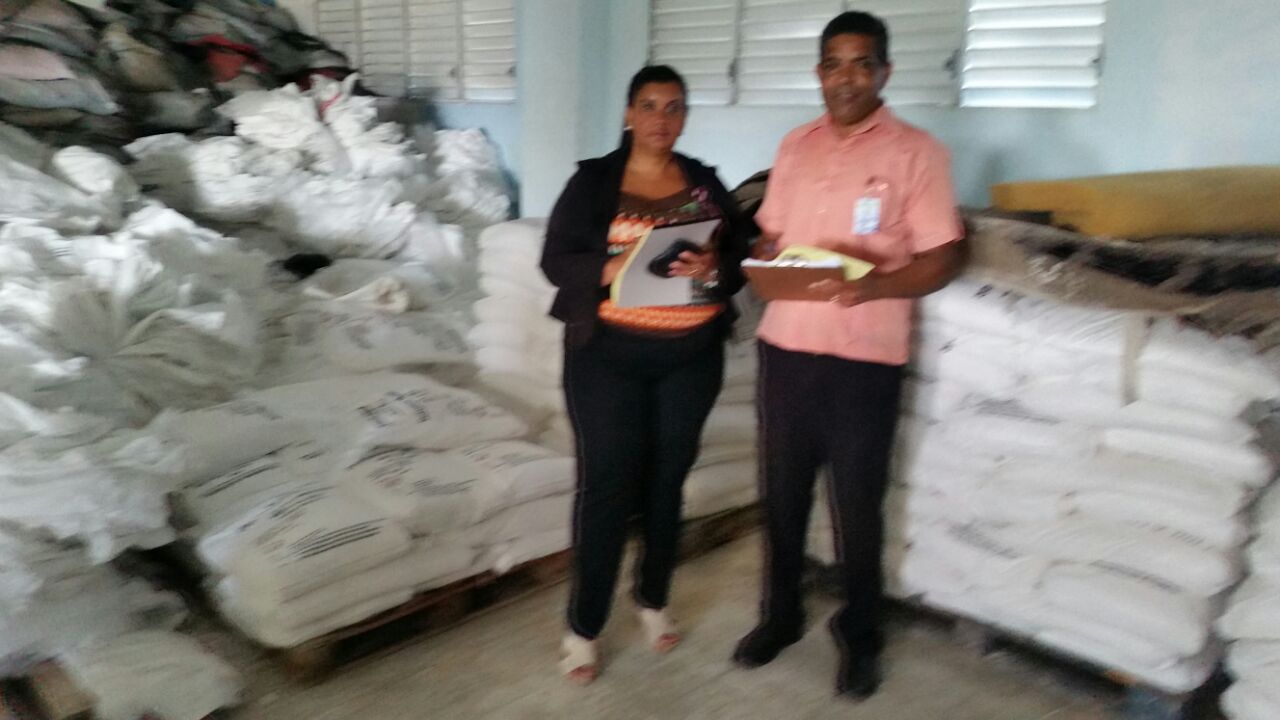 1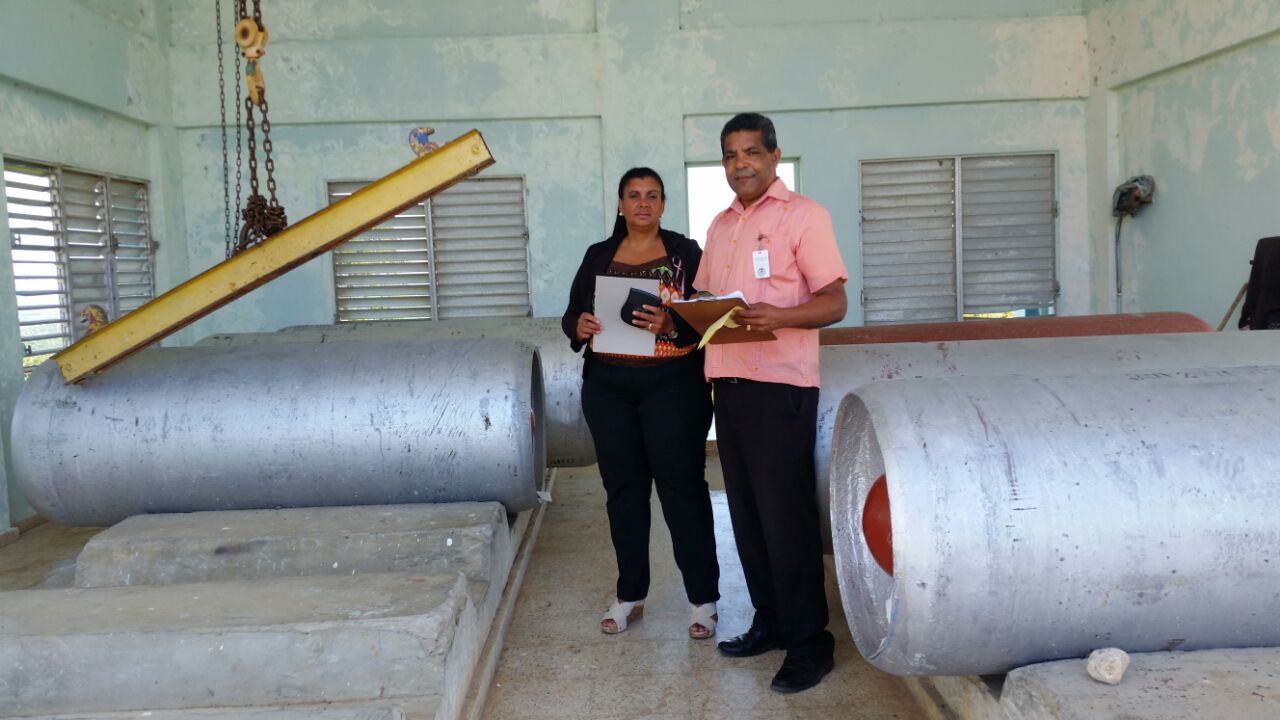 2-Inventario de Cloro-Gas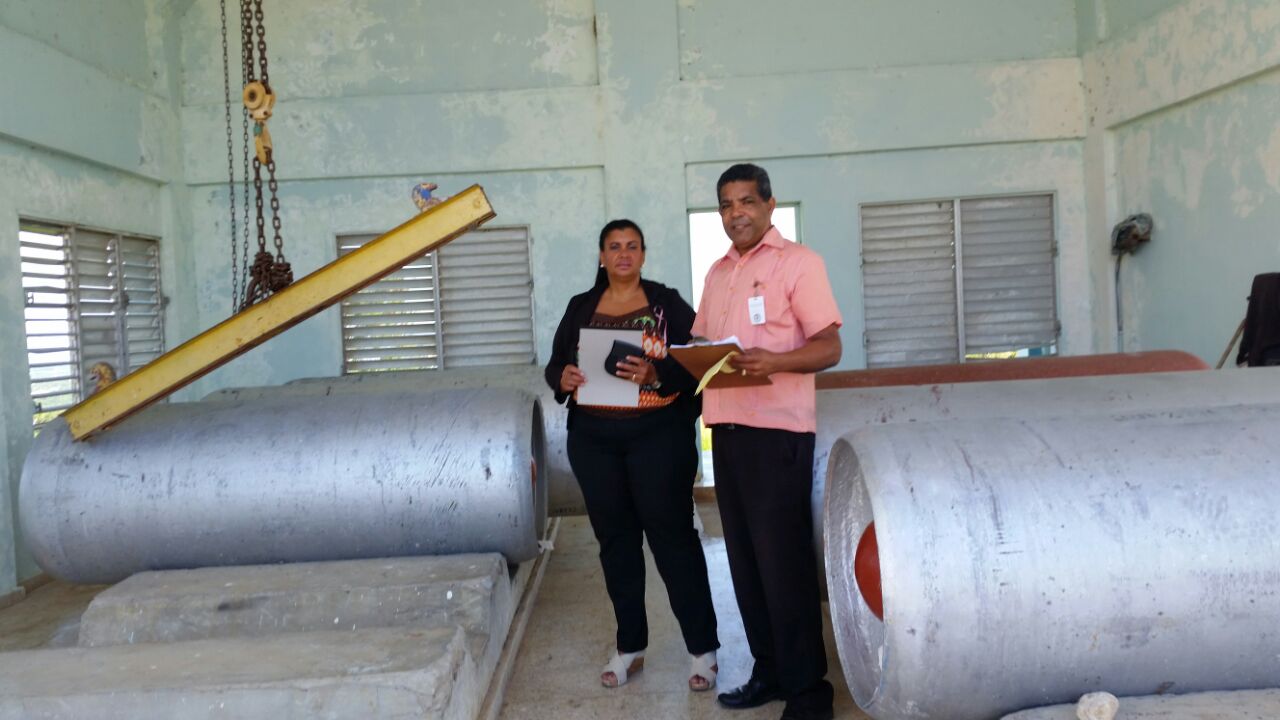  1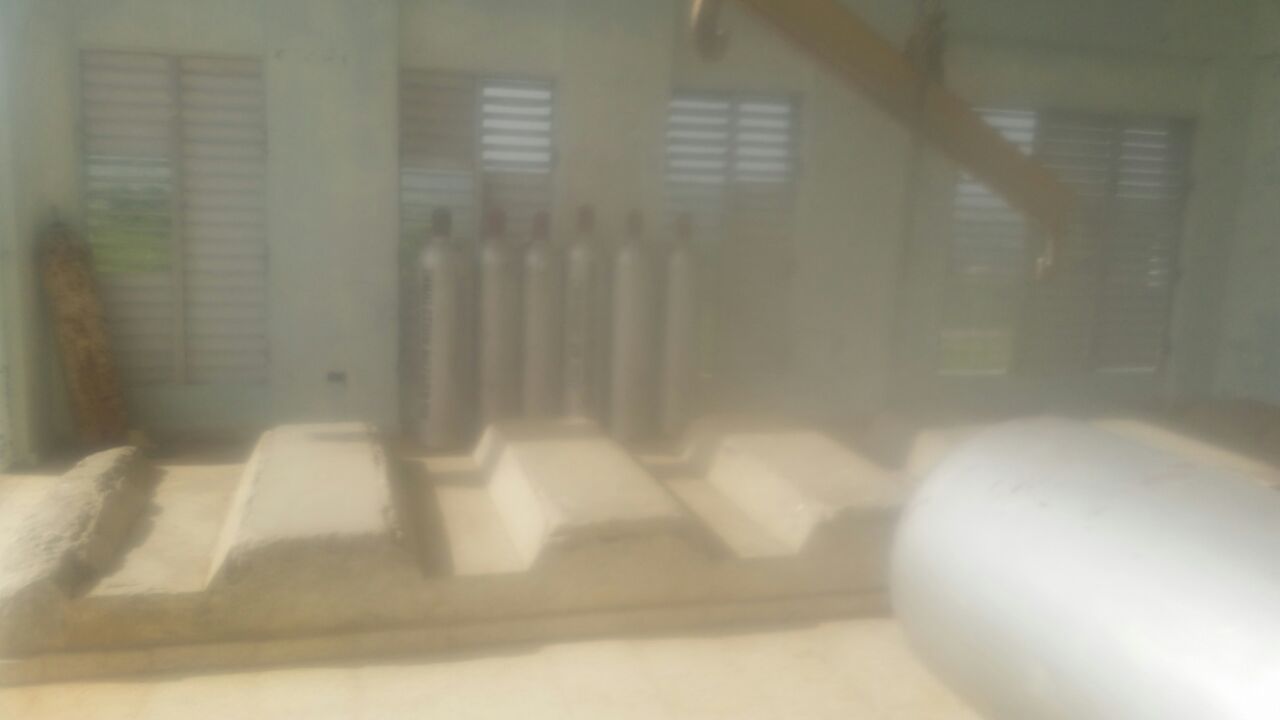 2-Compra Cloro-gas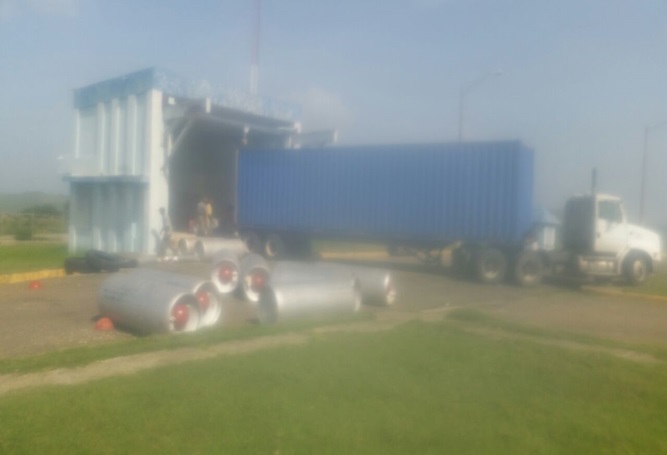 1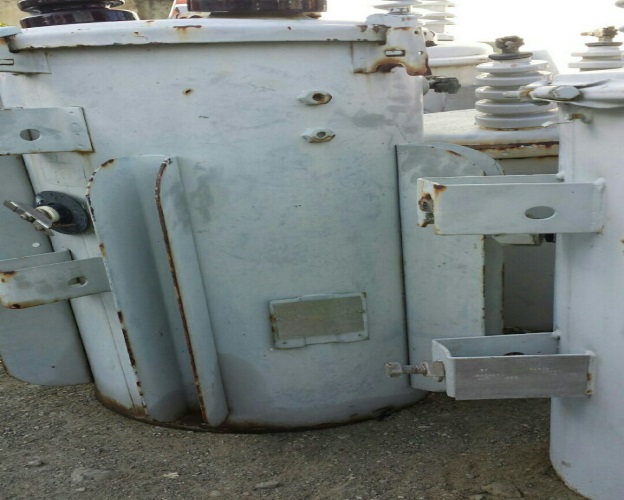 2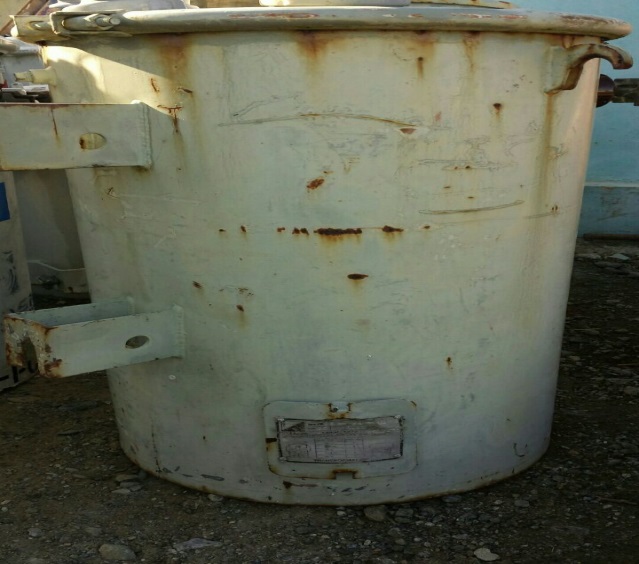 3-Transformadores trasladados de Luperón a Playa Oeste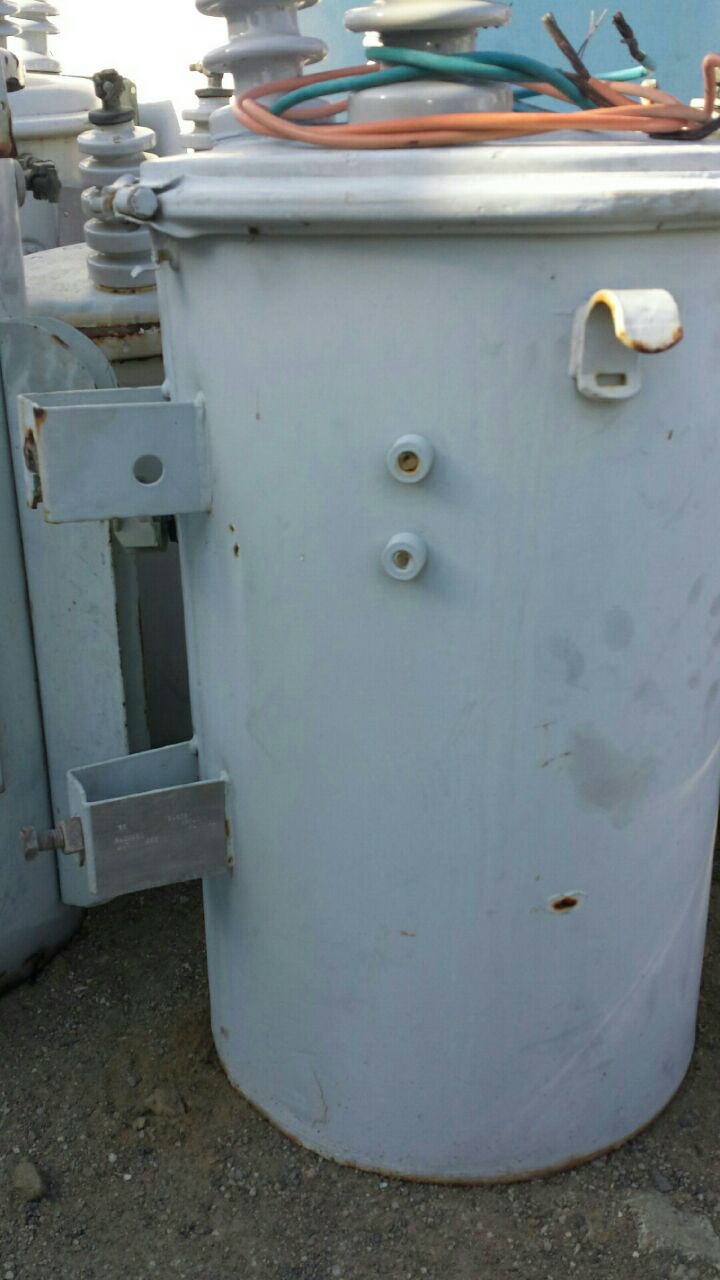  Cerro de Navas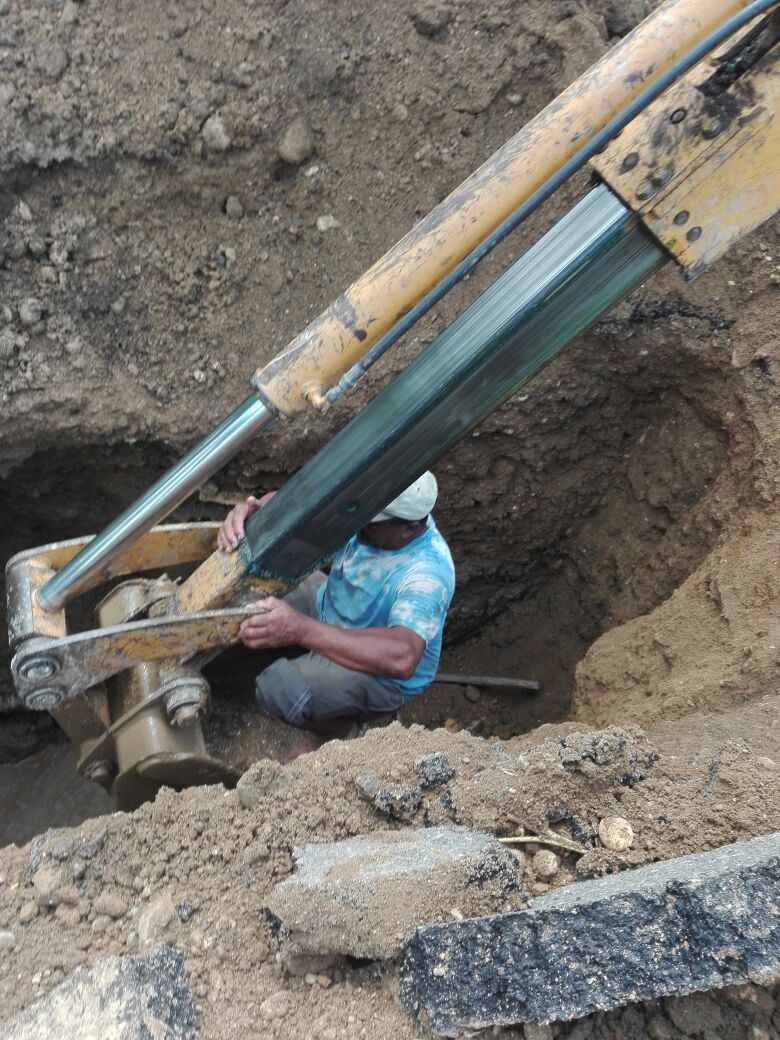 Est. de Bombeo Zona Media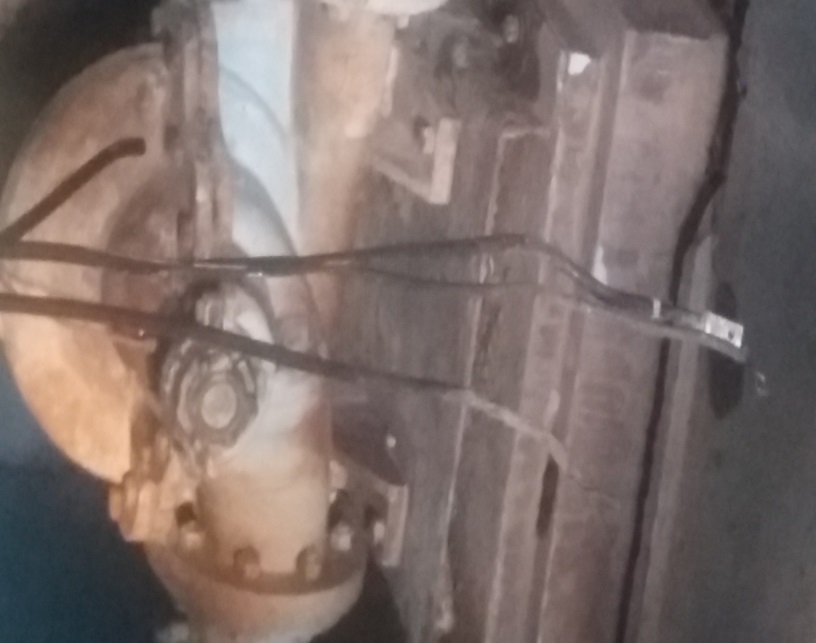 Urb. Atlantica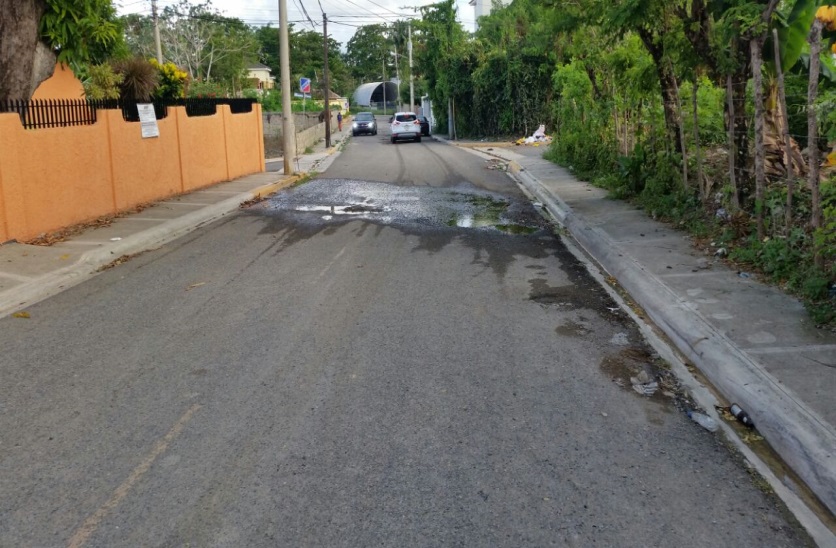  Sector IV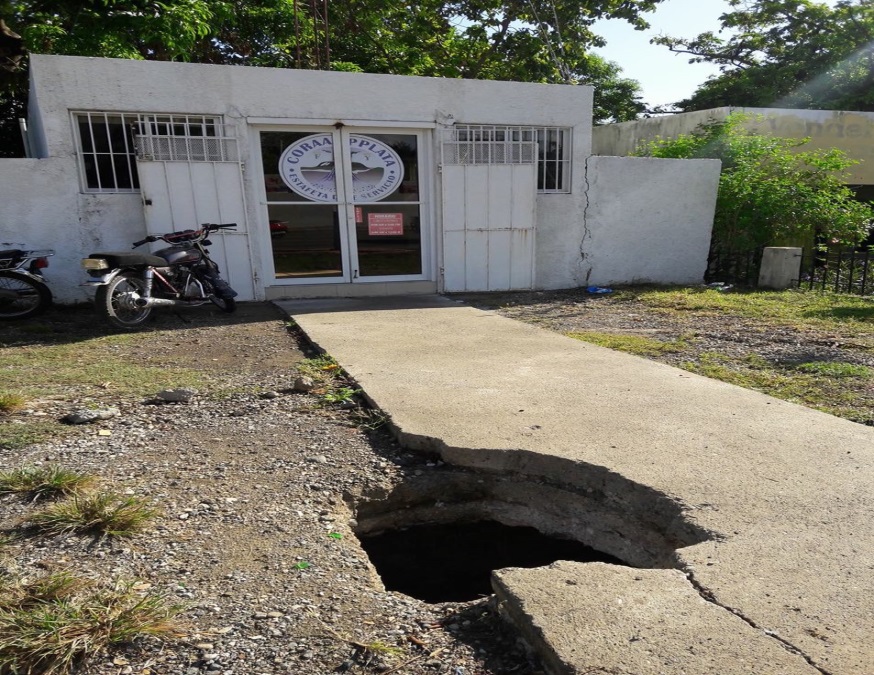  Teleferico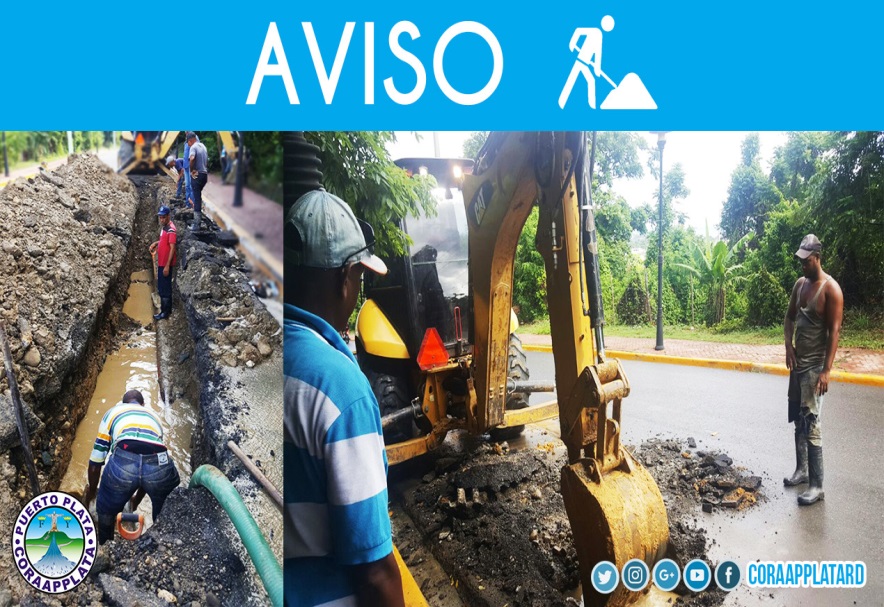 Transformadores prestados a Inapa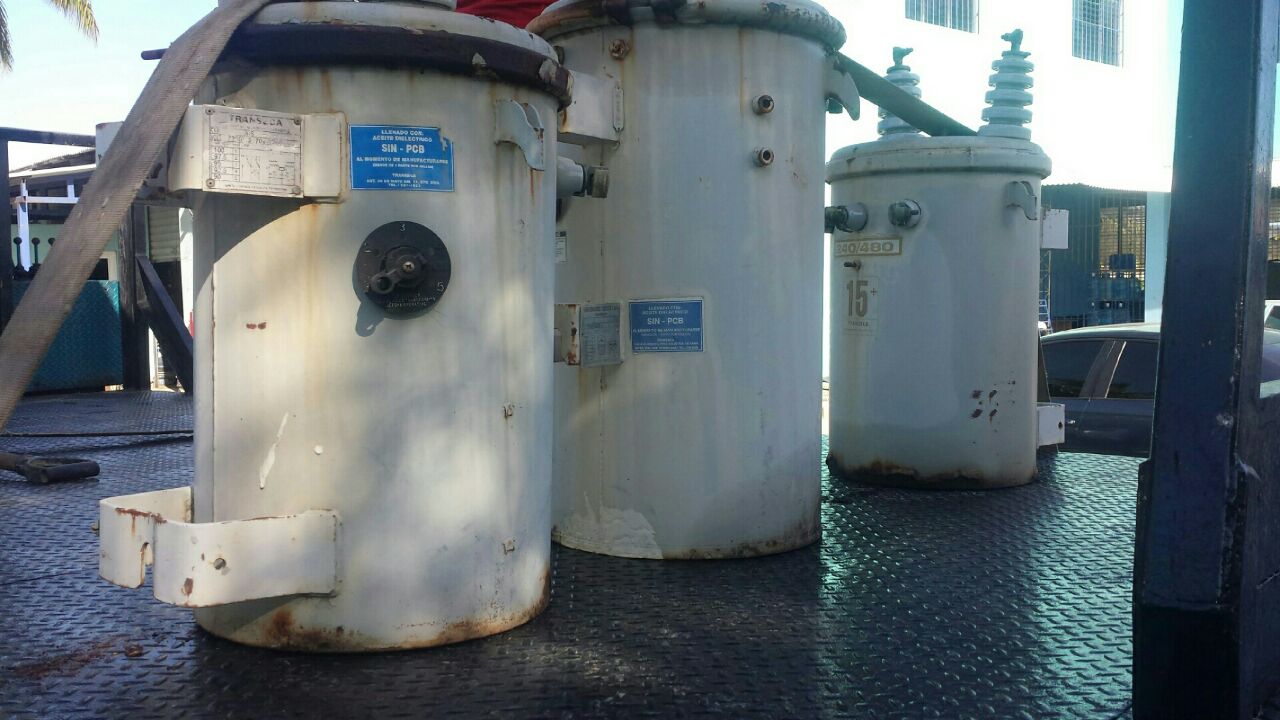 Veh. Donde se trasladaron los transf.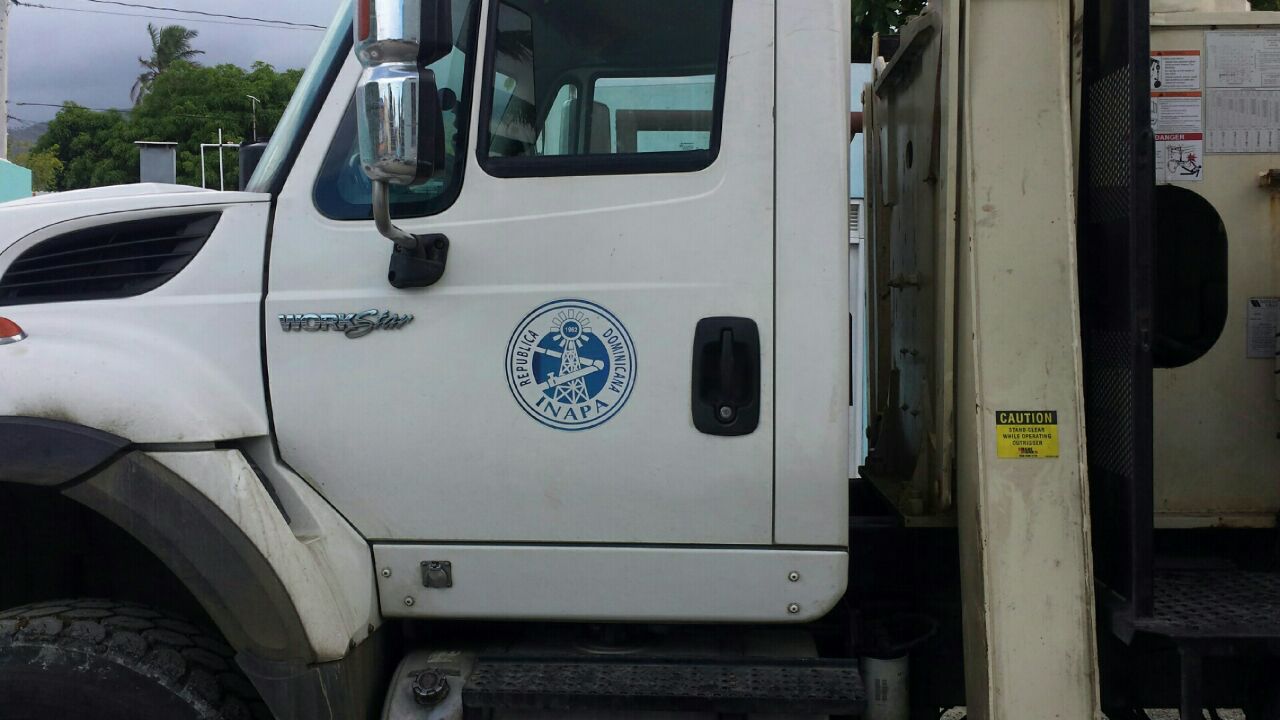 Francisca Peralta, MA.Encda. Unidad Revisión y Análisis OperacionalRNC  40505171-1“Año del Desarrollo  Agroforestal”Proyectado-Fiscalización del personal estaciones de bombeos aguas residuales y agua potable y tanques Municipio Pto. Pta. (43)Fiscalizado43S/Fiscalizar0% F100%% S/F0%HallazgosEstaciones Manolo Tavárez J. (S/puerta) y José C. Ariza (Malecón) en algunas ocasiones cerrada. Las demás estaciones operando normal, tanques Cofressi, frente a la Fortaleza y Prol. Antonio Imbert B, tanques sin personal de vigilancia siempre lleno, tanque Zona Media lleno y con vigilancia.R/trabajo.Francisca Peralta/Encda. Revisión y Análisis Operacional Fiscalización de activos reportado Correspondiente a las área de Operación y Mantenimiento: reportado (6)60100%0%Equipo para ser trasladado de una zona a otraElbin Tavárez/AuditorFiscalización de averías Op. Y M : Cantidad reportadas 990100%0%9  averías reportadas, más 2 que quedaron en proceso del mes anterior (La Union y Circ. Sur) total 11 de las cuales 6 estan resueltas, 2 en proceso y 3 sin resolver. Francisca Peralta/Encda. Revisión y Análisis Operacional.Fiscalización Recaudaciones Gestión Comercial (22 días x21 exp.=a 462 exp.  al mes de octubre), con un total de recaudaciones RD$15,480,660.004620100%0%Sin SalvedadesJuan Pedro Chávez/Auditor. Yajhaira Gómez/Auditor Cinthia López/Auxiliar.Fiscalización de Créditos (438de oct. Y 145 de sept.) y Débitos (17 en oct.) Reportados a la fecha. Total 600 expedientes 6000100%0%Sin salvedadesElvia Lissette Morales/AuditorFiscalización de caja chica 20 arqueos programados  en octubre200100%0%Sin SalvedadesArsenio Lantigua/Auditor,Fiscalización Equipo y averías Brigada Eléctrica 1 casos reportados10100%0%1 Fiscalizadas, de un Equipo eléctrico, Zona MediaS/resolver.Francisca Peralta/Encda. Revisión y Análisis OperacionalSolicitudes de Cks. Recibida de Contabilidad 1181180100%0%Sin salvedades  Francisca Peralta/Encda. Y Arsenio Lantigua/Auditor.Productos Químico (1) inventario y un inventario de cloro-gas total (2)20100%0%Un Inventario y un levantamiento de compra Cloro-Gas Sin salvedadesArsenio Lantigua/Auditor. Trabajo Construcción área ingeniería (1)010%100%Trabajos de construcción en Martin Alonzo, no fiscalizado por falta de transporte para trasladarnos.Total actividades 1,3611,360199.93%0.07%